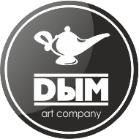 Уважаемый руководитель! 
Кальянная компания  «DЫМ» представляет пакет услуг«Кальянный аутсорсинг для заведений»ЧТО делаем Мы : Кальянное оборудование полностью за наш счет (стандартное) , Вся работа выполняется командой вежливых, ответственных и профессиональных сотрудников в фирменной спец. одеждеОгромный опыт приготовления самых вкусных кальянов от эконом до элит классаКачественную, дизайнерскую полиграфиюРазработка акций, продвижение в интернете, рассылки в соц. сетях.Что получаете Вы :Качественный и профессиональный кальянный сервис:Комплексное решение, без затрат и траты времениУвеличение посещаемости / среднего чека / лояльности посетителейДополнительное расширение меню Вашего заведения, без каких-либо вложений.  Поставки товара по закупочным ценам. Все в одном месте.Рецептура приготовления кальянов и кальянных коктейлей / обучение и тренинги от чемпиона России по кальянному искусству (Антон Костровец)Дополнительную прибыль, которую мы сделаем для Вас, как основной результат нашего сотрудничества , 60% от продаж по кальянам.  Удобный документооборотЛегальность:                 Услуги предоставляются ООО «Выгода плюс», что снимает вопросы к заведению. Разработана система ограниченного доступа, с заполнением анкет посетителями на получение пластиковых карт для предоставления услуги (не попадает под определение общественное место). Разработана рецептура приготовления кальянов на безникотиновых смесях, паровых камнях. Маркетинговая поддержка: Готовый брендбук, макеты меню для заведений, визиток и промо-листовок, анкеты постоянных клиентовПластиковые карты постоянных клиентов.Постоянные акции и кальянные мероприятия разной направленностиПродвижение и индексацию в сети:                 на сайтах www.аkenoo.ru и www.chelkalyan.ru, в официальной группе VK, в мобильном приложении для AndroidЭксклюзив:Возможность приобретения эксклюзивных кальянов по специальным ценам.Возможность приобретения американских табаков (Tangiers/Fumari/Nirvana/Starbuzz) по специальным ценам.Больше не надо :Тратить свое время и нервы  Контролировать работу Вести учет расходных материалов Ремонтировать кальянное оборудование  Беспокоится за качество услуги.Примеры готовых дизайн-макетов Вы можете посмотреть ниже: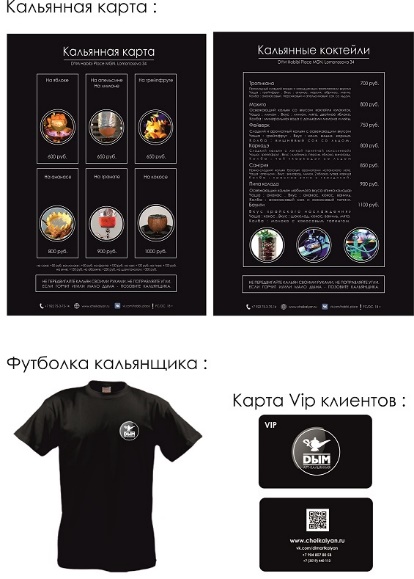 Контакты : Офис в г. Магнитогорск : ул. Калинина 77 , оф. 207, с 10.00 - 18.00;
Телефоны:  +7(3519)440112 , +79048078058
E-mail :  djantido@yandex.ru        https://vk.com/dymcompany     http://chelkalyan.ru/Каждый занимается своим делом профессионально!